Из чего состоит проверочная работаКаждая проверочная работа состоит из двух блоков: письменной и устной части, всего шесть заданий.Письменная часть включает в себя задания на аудирование, чтение, грамматику и лексику.В заданиях по аудированию проверяется сформированность умений понимать в прослушанном тексте запрашиваемую информацию. Запись, длительностью не более 1 минуты, включает в себя беседу или высказывание в распространённых стандартных ситуациях повседневного общения. Текст проигрывается дважды. Учащийся получает 1 балл за каждый верно выбранный вариант ответа, то есть максимальный балл - 5.Устная часть состоит из двух заданий: чтение текста вслух и описания картинки, то есть составления монологической речи. В задании по чтению текста вслух проверяются умения осмысленного чтения текста вслух, а также произносительные навыки. В задании 3 проверяется сформированность умений строить тематическое монологическое высказывание с опорой на план и визуальную информацию, а также навыки оперирования лексическими и грамматическими единицами в коммуникативно значимом контексте и произносительные навыки.Чтение текста вслух оценивается по критериям: восприятие речи, правильная расстановка пауз, фразовое ударение, интонационные контуры, правильное произношение слов. Максимальный балл - 2.Описание картинки оценивается по критериям: выполнение коммуникативной задачи (раскрытие пунктов, указанных в задание), составление 12-15 предложений. Максимальное количество баллов - 8.В заданиях по чтению проверяется сформированность умений понимать основное содержание прочитанного текста. Максимальное количество баллов - 5.В заданиях по грамматике и лексике проверяются навыки оперирования изученными грамматическими формами и лексическими единицами в коммуникативно значимом контексте на основе предложенного связного текста. В грамматическом задание за каждый правильно выбранный ответ по 1 баллу, максимальное количество баллов - 5.Лексическое задание - за каждую правильно поставленную лексическую единицу - 1 балл, максимальное количество баллов -5.На выполнение всей проверочной работы даётся 45 минут. Проверяется в 7 классе по Европейской шкале уровень не ниже А1, но не выше А2.В первом задание в части чтение нет цели понять каждое слово, перевести дословно текст, важно умение выделять основную идею отрывка, находить те опорные слова, фразы, предложения для понимания общей идеи текста.Тренируем навык чтения, ищем основную идею текста, опорные слова и фразы, работаем с синонимическими рядами при подготовке.Основные грамматические темы, которые затрагивает ВПР по английскому языку в 7 классе:Глагол to be в настоящем и прошедшем времени.Сравнительная и превосходная степень прилагательных. ( Повторяем способы образования степеней прилагательных, важно обратить внимание на слова исключения, необходимость определенного артикля с превосходной степенью, что может стать подсказкой в задании).Личные местоимения в именительном, объектном падежах. Притяжательные местоимения и прилагательные, разница в употреблении. ( Как подсказка в выборе между притяжательными прилагательными и притяжательными местоимениями может стать наличие существительного после, как вариант подсказки при выполнении задания).Образование множественного числа существительных, исключения из правила образования множественного числа.Притяжательный падеж существительных в единственном и множественном числе. Важно различить, где идет сокращенная форма глагола to be (‘s) и где идет притяжательный падеж, многие учащиеся путаются.Правильная временная форма глагола, здесь не обойтись без знания грамматических времен глагола. ( Стоит обращать внимание на опорные слова, помогающие понять какое время в данном повествовании).6 задание - самое сложное задание для учащихся, без базового знания основных лексических единиц невозможно выполнение задания. Понимание текста, предложения важно для правильной подстановки слова. Важно обращать внимание на те слова, которые идут до пропуска и после пропуска. Задание построение на одинаково звучащих словах, но разных по значению ( than-then). Для повышения уровня словарного запаса стоит выполнять упражнения на лексику, где есть слова омофоны, омографы.План рассказа: единый для всех вариантов!!!!
the place (место)
the action (действие)
the appearance of the person (внешний вид человека)
whether you like the picture or not (нравится вам картинка или нет)
why (почему)За это задание можно получить 8 баллов, если сказать 7-8 развернутых предложений, раскрыть все пункты плана, использовать в высказывании средства логической связи, допустив при этом не более двух грамматических и двух фонетических ошибок. Начинаем ответ с фразы!!!!:I would like (I`d like) to describe the picture number…. Я бы хотел(а) описать картинку номер…

the placeThe picture shows… Картинка показывает…
In the picture I can see… На картинке я вижу…
It is …. Это …
This is … Это …
It looks like a … Это выглядит как…
There is /There are … Здесь есть…
In the picture the action is taken place… На картинке действие происходит в …

the action
I can see a man/woman/gil/boy/children/people… Я вижу мужчину/женщину/девочку/мальчика/детей людей
He /she is working… Он //она работает… (для описания действия надо употреблять время Present Continuous!)
the appearance
He /she looks like…. он /она выглядит как…
He /she is wearing… Он /она одет в…He /she has dark/blond hair… Он /она имеет темные/светлые волосы
He /she has brown/blue eyes… Он /она имеет карие/голубые глаза…
He / she is happy/sad… Он /она счастливый/грустный…

like or not
I like this photo because… мне нравится это фото…
I don`t like this photo because… Мне не нравится это фото…

why
I like the picture because it is nice/bright/colorful/full of positive emotions… Мне нравится эта картинка, потому что она красивая/ яркая/ красочная/ полная позитивных эмоций…

Можно свое высказывание завершить фразой: That`s all that I wanted to say (это все, что я хотел(а) сказать). Фразы и выражения для описания фотографии на английском языке
The photo shows … — На фотографии изображено …
In the centre/middle of the photo we can see a … — В центре/ середине фотографии мы видим …
She looks tired. — Она выглядит уставшей.
I guess … — Я полагаю …
In the foreground there is a … — На переднем плане находится …
In the background there are … — На заднем плане находится
I can suppose that … — Я могу предположить, что …
It seems to me that … — Мне кажется, …
It is situated in … — Он расположен в …
On the left (of …) stands … — Слева (от …) стоит …
On the right (of …) sits… — Справа (от…) сидит …
At first glance, … — На первый взгляд, …
But if you look closely, you can see … — Но если присмотреться, вы можете увидеть…Примерное описание фото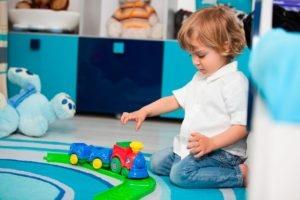 I`d ike to describe this photo. Я бы хотела описать это фото.
In the photo I can see a little boy. На фото я вижу маленького мальчика.
I think he is in his bedroom. Я думаю, что он в своей комнате.
The boy is playing with his toy train Мальчик играет со своим игрушечным поездом.
He is very nice. He has blond wavy hair. He is wearing a white shirt and jeans. Он очень красивый. У него светлые, волнистые волосы. Он одет в белую рубашку и джинсы.
I like this photo because it is bright and colorful. I also like little children. Мне нравится это фото, потому что оно яркое и красочное. Я также люблю маленьких детей.
That`s all that I wanted to say. Это все, что я хотела сказать.Повторяем правила грамматикиSome-Any-Much-ManyMuch +неисчисляемые существительные Отрицательные предложенияMany + исчисляемые существительныеA lot of- исчисляемые и неисчисляемые существительные.Prepositions of time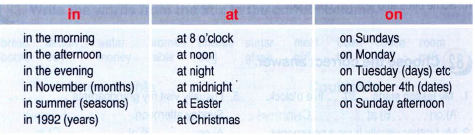 Prepositions of place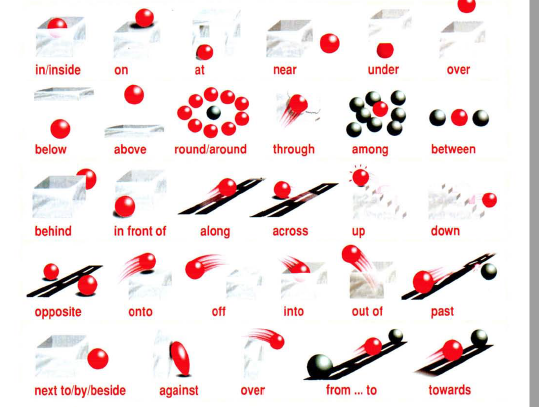 !
another- другой (об одной вещи)The other- другой (когда выбор из двух ,один из двух)Other – другие ( в роли прилагательного)Others- другие (в роли существительного)Each other- друг другаМножественное число имен существительныхПрибавляем –s/- esСлово оканчивается на Y, перед которой- согласнаяy i +es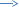 city- citiesСлово оканчивается на Y,перед которой- гласнаяY не изменяетсяPlay-plays4.Слово оканчивается на Ff v + es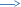 wolf-wolves5.Слово оканчивается на =s, -ss,-sh, -ch,x, -o + -es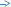 Множественное число имен существительныхПрибавляем –s/- esСлово оканчивается на Y, перед которой- согласнаяy i +escity- citiesСлово оканчивается на Y,перед которой- гласнаяY не изменяетсяPlay-plays4.Слово оканчивается на Ff v + eswolf-wolves5.Слово оканчивается на =s, -ss,-sh, -ch,x, -o + -esИсключенияMan-menWoman – womenGoose-geeseFish-fishSheep-sheepChild-childrenFoot-feetTooth-teethMouse-miceDeer-deerTrout-troutСравнительная степень имен прилагательныхКонструкция as…..as –такой же…..как…..The weather in Australia is as hot as in Africa.- Погода в Австралии такая же жаркая, как в Африке.Конструкция The прил. В сравнит.ст……, the прил. в сравнит. степени…..The more he studies, the cleverer he becomes.- Чем больше он учится, тем умнее становится.MUCH MORE- конструкция используется для усиления = «намного более….»Сравнительная степень имен прилагательныхКонструкция as…..as –такой же…..как…..The weather in Australia is as hot as in Africa.- Погода в Австралии такая же жаркая, как в Африке.Конструкция The прил. В сравнит.ст……, the прил. в сравнит. степени…..The more he studies, the cleverer he becomes.- Чем больше он учится, тем умнее становится.MUCH MORE- конструкция используется для усиления = «намного более….»ИсключенияGood-better-the bestBad-worse- the worstMuch/ many-more- the mostLittle-less-the leastOld-elder/older- the eldest/the oldestFar- farther/further- the farthest/ the furthestПритяжательный падеж имен существительных. Чей?Если существительное одушевленное, Имя+ ‘s = John’s ballЕсли вещь принадлежит нескольким людям, то к сущ. в мн. ч., оканчивающимся на –s, прибавляется апостроф = boys’ ball- мяч мальчиковЕсли существительное в мн. ч. оканчивается не на –s, к нему прибавляется ‘s = children’s ball- мяч детейЕсли существительное неодушевленное, притяжат. падеж образуется при помощи предлога ofThe windows of the houseПритяжательный падеж имен существительных. Чей?Если существительное одушевленное, Имя+ ‘s = John’s ballЕсли вещь принадлежит нескольким людям, то к сущ. в мн. ч., оканчивающимся на –s, прибавляется апостроф = boys’ ball- мяч мальчиковЕсли существительное в мн. ч. оканчивается не на –s, к нему прибавляется ‘s = children’s ball- мяч детейЕсли существительное неодушевленное, притяжат. падеж образуется при помощи предлога ofThe windows of the houseПритяжательный падеж имен существительных. Чей?Если существительное одушевленное, Имя+ ‘s = John’s ballЕсли вещь принадлежит нескольким людям, то к сущ. в мн. ч., оканчивающимся на –s, прибавляется апостроф = boys’ ball- мяч мальчиковЕсли существительное в мн. ч. оканчивается не на –s, к нему прибавляется ‘s = children’s ball- мяч детейЕсли существительное неодушевленное, притяжат. падеж образуется при помощи предлога ofThe windows of the houseМестоименияМестоименияМестоименияУказательные местоименияУказательные местоименияУказательные местоименияПорядковые числительныеПрибавляем суффикс th к количественному числительномуFour- the fourthОсобенности правописанияFive- the fifthEight- the eighthИсключенияOne- the firstTwo- the secondThree- the thirdИсключенияOne- the firstTwo- the secondThree- the thirdAdjectivesProunounsAdverbsAdverbspeoplethingsplaces+SomeanySomeone/somebodyAnyone/anybodySomethingAnythingSomewhereAnywhere-AnyAnyone/anybodyAnythingAnywhere?No/not anyNo one/not anyoneNobody/not anybodyNothingNot anythingNowhereNot anywhere+/-/?everyEverybodyeveryoneEverythingeverywhereПеревод фразI’d like to describe picture number..Я бы хотел описать фотографию номер..This picture shows a man/a boya woman/a girlan animalНа фотографии – мужчина /мальчикженщина/девушкаживотноеI guess she/he is a studenta pupila doctora teacher Я думаю, что он(она) студентученикврачучительThe picture was taken outside/insideФотография сделана на улице/ в помещенииThe man is in the roomat homein the officein the gardenby the riverin the parkat schoolat the seasideat the supermarketМужчина находится в комнатедомав офисев садуу рекив паркев школена морев супермаркетеLooking at this picture I get the impression that he is (глагол)_ing Глядя на фото, у меня возникает впечатление, что он (что делает?)The weather is fine. It is sunny and warm.(cold and rainy)Погода хорошая. Солнечно и тепло.(холодно и дождливо) The man is wearing …Цвет + Shirt – рубашка, trousers – штаны, skirt – юбка, top – майка, hat –шляпа, T-shirt - футболкаМужчина одет в …To my mind he is about …years oldHe has … eyes (blue, dark, green) and … hair (fair, dark) .fair – светлые, dark - темныеНа мой взгляд ему около …летУ него … глаза и …волосы.He looks happy/serious/concentrated/beautiful/handsome/festive/fascinatedОн выглядит счастливым/серьезным/сосредоточенным/красивой/красивым/торжественно/ увлеченноI like the picture because it is full of positive emotionsМне нравится эта фотография, потому что она полна позитивных эмоцийIt makes me think of summer/music/sports/my childhoodIt reminds me of my visit to… ( of my family)Она заставляет меня подумать о лете/музыке/спорте/детстве Она напоминает мне о моем визите в … (о моей семье)That’s all I wanted to say.Это все, что я хотел сказать.